          КАРАР                                                                    ПОСТАНОВЛЕНИЕ     « 17» июль  2014 й.                             №   20                              « 17 » июля      2014г.                   О внесении  изменений в постановление  главы сельского поселения Еремеевский сельсовет муниципального района Чишминский район Республики Башкортостан № 12 от 30.04.2014года « Об утверждении Порядка   разработки и реализации муниципальных целевых программ»Во исполнение Постановлений Правительства Республики Башкортостан "Об утверждении Порядка разработки и реализации республиканских целевых программ" от 28 декабря 2007 года № 388, "О порядке разработки, реализации и оценки эффективности государственных программ Республики Башкортостан" от 07 апреля 2014 года № 151, Устава сельского поселения  Еремеевский    сельсовет муниципального района  Чишминский  район Республики Башкортостан,  в целях обеспечения эффективного функционирования системы программно-целевого управления                                              ПОСТАНОВЛЯЮ:1.  Внести изменения  в  Порядок разработки и реализации муниципальных целевых программ согласно приложению, изложив  Порядок в новой редакции.2. Контроль за исполнением настоящего постановления оставляю за собой.Глава сельского поселения  Еремеевский  сельсоветмуниципального района Чишминский районРеспублики Башкортостан                                                   В.М.КарачуринаПриложениек постановлению главы сельского поселения  Еремеевский  сельсовет муниципального района Чишминский районРеспублики Башкортостанот  17.07. . № 20ПОРЯДОКРАЗРАБОТКИ И РЕАЛИЗАЦИИ   МУНИЦИПАЛЬНЫХ ПРОГРАММ1. ОБЩИЕ ПОЛОЖЕНИЯ1.1. Порядок разработки и реализации муниципальных программ (далее - Порядок) разработан во исполнение Постановлений Правительства Республики Башкортостан "Об утверждении Порядка разработки и реализации республиканских целевых программ" от 28 декабря 2007 года               № 388, "О порядке разработки, реализации и оценки эффективности государственных программ Республики Башкортостан" от 07 апреля 2014 года №151, Устава сельского поселения  Еремеевский  сельсовет муниципального района  Чишминский район Республики Башкортостан, и устанавливает основные принципы разработки, согласования, экспертизы, утверждения, финансирования, реализации и контроля за выполнением муниципальных программ.1.2. Муниципальная программа (далее - Программа) - взаимоувязанный по содержанию, срокам выполнения, ресурсам и исполнителям комплекс мероприятий (работ) правового, организационного, экономического, финансового, социального характера, направленных на решение приоритетных проблем в развитии инфраструктуры сельского поселения  Еремеевский сельсовет муниципального района  Чишминский  район Республики Башкортостан (далее сельского поселения   Еремеевский сельсовет) и обеспеченных частично или полностью финансовыми и материальными средствами сельского поселения  Еремеевский  сельсовет.1.3. Программа является одним из средств реализации социально-экономического развития сельского поселения   Еремеевский сельсовет.1.4. Программа направлена на решение вопросов местного значения в рамках полномочий сельского поселения   Еремеевский  сельсовет   в соответствии с Законом Российской Федерации "Об общих принципах организации местного самоуправления в Российской Федерации" от 6 октября 2003 года № 131-ФЗ, с Законом Российской Федерации « О внесении изменений в Федеральный закон № 131-ФЗ» от 27 мая 2014 года № 136-ФЗ, Уставом сельского поселения Еремеевский  сельсовет муниципального района  Чишминский район Республики Башкортостан.1.5. По содержанию Программы подразделяются на экономические, социальные, инновационные, инвестиционные, экологические, культурно-национального развития, обеспечения жизнедеятельности и другие.1.6. Срок реализации муниципальной программы определяется в соответствии с перечнем муниципальных программ и не должен превышать 10 лет. 1.7. Программы должны обладать строгой направленностью, точной адресностью, определенным временным интервалом, обоснованными объемами работ и ресурсных затрат, расчетом достигаемого эффекта (ожидаемым конечным результатом).1.8. Программа может входить составной частью в республиканскую и/или федеральную программу, реализуемую на территории сельского поселения  Еремеевский  сельсовет.1.9. Программа может включать в себя несколько подпрограмм, направленных на решение конкретных задач в рамках Программы. Деление Программы на подпрограммы осуществляется исходя из масштабности и сложности решаемых проблем, а также необходимости рациональной организации их реализации.1.10. В работе над Программой выделяются следующие этапы:- отбор проблем для решения программными методами;- принятие решения о разработке Программы;- формирование проекта программы;- экспертиза и оценка проекта программы;- утверждение и финансирование Программы;- управление и контроль за реализацией Программы.1.11. Разработка и реализация муниципальной программы осуществляется администрацией сельского поселения ( далее ответственный исполнитель) совместно с участниками муниципальной программы. Муниципальная программа подлежит утверждению постановлением главы сельского поселения до 01 сентября года, предшествующего году, в котором планируется начало реализации муниципальной программы»2. ОТБОР ПРОБЛЕМ МЕСТНОГО ЗНАЧЕНИЯДЛЯ РЕШЕНИЯ ПРОГРАММНЫМИ МЕТОДАМИ2.1. Инициатором решения проблем программными методами выступает  сельское поселение  Еремеевский сельсовет  (далее - Инициатор).2.2. Основными принципами отбора проблем для инициирования их решения программными методами являются следующие:- стратегическая значимость проблемы для повышения эффективности социально-экономического развития сельского поселения  Еремеевский сельсовет ;- создание условий, стимулирующих инновационную и инвестиционную активность хозяйствующих субъектов в развитии сельского поселения Еремеевский   сельсовет ;- координация выполнения работ и мероприятий межотраслевого характера;- невозможность решения данной проблемы в рамках текущего финансирования соответствующей отрасли;- наличие федеральных и республиканских программ, в рамках которых могут быть привлечены средства федерального и республиканского бюджетов;- наличие внебюджетных источников финансирования Программы;- повышение бюджетного потенциала сельского поселения Еремеевский сельсовет;- обеспечение социальных гарантий населению сельского поселения  Еремеевский сельсовет .Главным критерием, определяющим правомерность придания Программе статуса муниципальной, является направленность ее целей и задач на решение проблем стратегического значения.При обосновании необходимости решения проблем программными методами должны учитываться приоритеты и цели стратегии социально-экономического развития сельского поселения Еремеевский сельсовет  и Республики Башкортостан, прогноз социально-экономического развития сельского поселения Еремеевский сельсовет  на предстоящий период.2.3. Инициатор готовит заявку на программную разработку проблемы, содержащую:- наименование предлагаемой к разработке Программы;- анализ состояния проблемы (с представлением аналитического материала и соответствующих сравнительных показателей с действующими нормативами и их средними значениями по Российской Федерации, Республике Башкортостан и сельскому поселению  Еремеевский сельсовет ), причин ее возникновения, обоснование необходимости ее решения программными методами, информацию о мерах, ранее принятых для решения проблемы;- возможные варианты решения проблемы, оценку преимуществ и рисков, возникающих при различных вариантах решения проблемы;- предложения по целям и задачам Программы, целевым индикаторам и показателям, позволяющим оценивать ход ее реализации по годам и в целом;- предварительную оценку потребности в финансовых ресурсах, возможные источники их обеспечения (бюджет Российской Федерации, бюджет Республики Башкортостан, бюджет сельского поселения Еремеевский сельсовет, внебюджетные источники);- предварительную оценку ожидаемой эффективности и результативности предлагаемого варианта решения проблемы;- наименование предлагаемого заказчика Программы. В случае участия нескольких заказчиков наряду с ними указывается заказчик-координатор;- оценку возможного срока и стоимости (в случае обоснованной необходимости привлечения стороннего разработчика Программы) разработки Программы.2.4. Обоснование необходимости решения проблем программными методами может содержать также ссылки на:- нормативные правовые акты Российской Федерации, Республики Башкортостан, и сельского поселения  Еремеевский  сельсовет .- поручения Президента Республики Башкортостан, Государственного Собрания - Курултая Республики Башкортостан, Совета сельского поселения Еремеевский сельсовет муниципального района  Чишминский  район  Республики Башкортостан.2.5. Заявки на программную разработку решения проблемы представляются специалистами  сельского поселения Еремеевский сельсовет в срок до 1 июня года, предшествующего году, в котором планируется начало реализации Программы.2.6. Специалисты  сельского поселения Еремеевский сельсовет  в месячный срок со дня завершения срока приема заявок на программную разработку решения проблем:- учитывает поступившие заявки;- готовит предложения по отбору проблем для решения их программными методами исходя из прогнозов и приоритетных направлений социально-экономического развития сельского поселения Еремеевский сельсовет, реализуемых на территории сельского поселения Еремеевский сельсовет федеральных, республиканских программ, новизны и эффективности предлагаемых программных мероприятий, невозможности комплексного решения проблем в приемлемые сроки за счет использования действующего рыночного механизма и необходимости муниципального участия;- рассматривает возможность объединения поступивших заявок для разработки комплексной Программы;- отклоняет с мотивированным обоснованием заявки, не соответствующие принципам и требованиям, указанным в пунктах 2.2 - 2.5 настоящего Порядка;- готовит предложения о целесообразности разработки по крупномасштабным и особо значимым проблемам концепции Программы;- направляет главе сельского поселения  Еремеевский  сельсовет муниципального района  Чишминский  район Республики Башкортостан заключение о целесообразности разработки Программ.3. ПРИНЯТИЕ РЕШЕНИЯ О РАЗРАБОТКЕ ПРОГРАММЫ3.1.  Сельское поселение Еремеевский сельсовет  на основе представленных предложений Инициатора о программной разработке, заключения специалистов  сельского поселения Еремеевский сельсовет  о целесообразности разработки Программы, о возможности финансового обеспечения программно-целевого решения заявленных проблем принимает решение о разработке соответствующей Программы, в котором указываются:- название Программы, содержащее слова "муниципальная программа", сроки ее реализации, цель (цели) разработки Программы;- заказчик Программы (для Программ, имеющих более одного заказчика, определяется заказчик-координатор);- предельный объем финансирования Программы;- предельная стоимость разработки Программы (в случае необходимости);- сроки разработки Программы;- иные положения, необходимые для организации разработки Программы.3.2. Инициатор готовит в установленном порядке проект соответствующего постановления главы  сельского поселения Еремеевский сельсовет.4. ФОРМИРОВАНИЕ ПРОЕКТА ПРОГРАММЫ4.1. Заказчик Программы - администрация сельского поселения Еремеевский сельсовет  (в дальнейшем - Заказчик) - является ответственным за организацию разработки, мониторинга и реализации Программы, а также за распределение бюджетных средств, выделяемых на ее реализацию согласно решению Совета сельского поселения Еремеевский сельсовет  о бюджете сельского поселения Еремеевский сельсовет муниципального района  Чишминский  район Республики Башкортостан на соответствующий финансовый год.4.2. Проект программы разрабатывается ее Заказчиком самостоятельно или с привлечением иных разработчиков - организаций, определяемых на конкурсной основе в соответствии с законодательством.4.3. Заказчик Программы готовит исходное задание на формирование Программы, управляет действиями разработчиков, несет ответственность за своевременную и качественную подготовку проекта программы.Все участники разработки проекта программы несут ответственность за соблюдение сроков, соответствие объемов и качества работ условиям исходного задания.Заказчик Программы организует при необходимости проведение дополнительной экспертизы проекта программы и по результатам экспертизы производит его доработку.4.4. Программа разрабатывается в виде единого документа, содержащего паспорт Программы (приложение № 1 к настоящему Порядку) и следующие разделы:- характеристика проблемы, на решение которой направлена Программа;- основные цели и задачи Программы с указанием сроков и этапов ее реализации, а также индикаторов и показателей;- перечень программных мероприятий (приложение № 2 к настоящему Порядку);- обоснование ресурсного обеспечения Программы;- механизм реализации Программы, включающий в себя механизм управления Программой и механизм взаимодействия Заказчиков Программы;- оценка социально-экономической эффективности Программы.К содержанию разделов Программы предъявляются следующие требования.Первый раздел Программы "Характеристика проблемы" должен содержать общее положение дел в рассматриваемой области, динамику развития за предыдущие 3 - 5 лет (срок должен быть сопоставим со сроком реализации предлагаемой Программы), положительные и негативные стороны происходящих в отрасли процессов, развернутую постановку проблемы, включая анализ причин ее возникновения, обоснование ее связи со стратегическими приоритетами социально-экономического развития сельского поселения  Еремеевский сельсовет. Раздел также должен содержать обоснование необходимости решения проблемы программно-целевыми методами и анализ различных вариантов этого решения, а также описание связанных с этим основных рисков.Второй раздел Программы "Основные цели и задачи программы" должен содержать развернутые формулировки основных целей и задач Программы с указанием прогнозируемых целевых индикаторов и показателей, позволяющих оценивать ход реализации Программы, достижения целей и задач по годам и в целом.Требования, предъявляемые к целям Программы:- конкретность (Программа должна содержать не более 2 - 3 целей, направленных на решение конкретной стратегической проблемы);- специфичность (цели Программы должны соответствовать компетенции ее Заказчиков);- достижимость (цели Программы должны быть потенциально достижимы);- измеряемость (должна существовать возможность проверки достижения целей);- привязка к временному графику (должны быть установлены срок достижения целей и этапы реализации Программы).Раздел должен содержать обоснование необходимости решения поставленных задач Программы для достижения ее целей, а также обоснование сроков и основных этапов реализации Программы с указанием прогнозируемых значений целевых индикаторов и показателей для каждого этапа, условий досрочного прекращения реализации целевой программы.Третий раздел "Перечень программных мероприятий" должен содержать перечень мероприятий, которые предлагается реализовать для решения задач и достижения целей Программы, а также информацию о необходимых для реализации каждого мероприятия ресурсах (с указанием исполнителей, объемов,  источников и условий финансирования) и сроках. Программные мероприятия должны быть согласованы по исполнителям, срокам и ресурсам и обеспечивать решение задач Программы.Мероприятия Программы должны быть конкретными, исключающими неясность толкования и направленными на получение конечного результата, подлежащего оценке.Программные мероприятия должны предусматривать комплекс мер по предотвращению негативных последствий, которые могут возникнуть при их реализации.В отдельных случаях для достижения целей Программы может потребоваться внесение изменений в нормативные правовые акты. В этом случае Программа может содержать раздел программных мероприятий по подготовке и принятию необходимых нормативных правовых актов.В четвертом разделе "Обоснование ресурсного обеспечения программы" должно содержаться обоснование ресурсного обеспечения, необходимого для реализации Программы, а также сроков и источников финансирования. Кроме того, раздел должен включать в себя обоснование возможности привлечения средств (помимо средств бюджета сельского поселения  Еремеевский сельсовет) внебюджетных источников, федерального и республиканского бюджетов, описание механизмов привлечения этих средств.К разделу прилагается форма финансового обеспечения с распределением расходов по годам, источникам и направлениям финансирования, приведенная в приложении № 3 к настоящему Порядку, и форма материально-технического обеспечения (приложение № 4 к настоящему Порядку).Распределение объемов финансирования по исполнителям Программы приведено в приложении № 5 к настоящему Порядку.Основные требования к пятому разделу "Механизм реализации программы" изложены в седьмом разделе настоящего Порядка.Шестой раздел программы "Оценка социально-экономической эффективности программы" должен содержать описание социальных, экономических и экологических последствий, которые могут возникнуть при реализации Программы, общую оценку вклада Программы в социально-экономическое и культурно-духовное развитие сельского поселения  Еремеевский сельсовет, а также оценку эффективности расходования бюджетных средств. Оценка эффективности осуществляется по годам или этапам в течение всего срока реализации Программы, а при необходимости и после ее реализации.В процессе формирования проекта программы необходимо разработать систему показателей оценки эффективности реализации программных мероприятий и установить их:исходные условия;целевые ориентиры;динамику показателей по годам, этапам реализации Программы.При указании значений показателей необходима ссылка на источник получения данной информации: ведомственная, статистическая отчетность, результаты обследований и т.д.Система показателей может содержать следующие направления:экономическое (показатели, характеризующие рост производства, объемы отгрузки продукции и прибыли, технический уровень и качественные характеристики выпускаемой продукции);социальное (показатели, характеризующие уровень жизни населения муниципального района, степень его социальной защиты, количество и нормативное значение новых учебных, рабочих мест, ввод в действие объектов социально-культурной сферы);экологическое (показатели, отражающие улучшение экологической обстановки и степень достижимости нормативного качества окружающей природной среды);иные направления в зависимости от специфики сферы действия Программы.Форма оценки эффективности реализации Программы приведена в приложении № 6 к настоящему Порядку.Методика оценки эффективности Программы разрабатывается ее Заказчиком с учетом специфики Программы и является приложением к ней.4.5. К проекту программы должны быть приложены следующие документы:- пояснительная записка, в которой обосновывается необходимость принятия Программы, а также дается анализ социально-экономической эффективности реализации предыдущей Программы, направленной на решение аналогичной проблемы (при ее наличии);- справка согласования проекта со специалистами  сельского поселения Еремеевский сельсовет, учреждениями и организациями;- методика оценки эффективности Программы.4.6. В перечень мероприятий Программы не могут быть включены мероприятия, дублирующие функции специалистов  сельского поселения Еремеевский сельсовет.4.7. Включение в проект программы объемов финансирования мероприятий за счет средств источников помимо бюджета сельского поселения Еремеевский сельсовет  должно быть подтверждено федеральными, республиканскими или иными программами, соглашениями о намерениях, договорами либо другими документами.Объемы финансирования Программы являются прогнозируемыми.4.8. Корректировка действующей Программы, в том числе включение в нее новых подпрограмм и их утверждение, осуществляются в соответствии с настоящим Порядком.4.9. Механизм формирования, разработки, утверждения и реализации подпрограмм определяется в порядке, установленном для целевых программ.5. ЭКСПЕРТИЗА И ОЦЕНКА ПРОЕКТА ПРОГРАММЫ5.1. Заказчик Программы направляет в  сельское поселение Еремеевский сельсовет  проект программы с приложением документов, перечисленных в пункте 4.4 настоящего Порядка, для оценки соответствия представленного проекта программы требованиям настоящего Порядка.Проекты программ, разработанные без решения  сельского поселения Еремеевский сельсовет  о целесообразности их разработки, специалистами  сельского поселения  Еремеевский сельсовет  на рассмотрение не принимаются.5.2. Оценка проекта программы производится по следующим направлениям:- соответствие установленной структуре Программы;- соответствие сроков и этапов реализации Программы поставленным задачам;- обоснованность, комплексность и соответствие программных мероприятий поставленным целям и задачам;- соответствие целевых индикаторов программным мероприятиям;- обоснованность потребности в финансовых ресурсах для достижения целей Программы;- эффективность механизма реализации, управления и контроля исполнения Программы;- наличие методики оценки эффективности Программы, ее отдельных этапов и мероприятий. Специалисты  сельского поселения Еремеевский сельсовет  готовит заключение по проекту программы.5.3. При необходимости Заказчик Программы обеспечивает доработку ее проекта в соответствии с полученными замечаниями и предложениями.5.4. После получения положительного заключения Заказчик Программы представляет ее проект в установленном порядке на утверждение в Совет сельского поселения Еремеевский сельсовет.6. УТВЕРЖДЕНИЕ И ФИНАНСИРОВАНИЕ ПРОГРАММЫ6.1.  Программы утверждаются путем принятия соответствующего постановления Администрации сельского поселения Еремеевский сельсовет (далее – постановление Администрации поселения). 6.2. В перечень муниципальных программ, предлагаемых к финансированию за счет средств бюджета сельского поселения  Еремеевский сельсовет  в очередном финансовом году, включаются Программы, утвержденные в установленном порядке.6.3. Специалист  сельского поселения Еремеевский сельсовет  представляет главе  сельского поселения Еремеевский сельсовет  ежегодно не позднее одного месяца до дня внесения проекта решения о бюджете сельского поселения Еремеевский сельсовет муниципального района  Чишминский район  Республики Башкортостан в Совет сельского поселения  Еремеевский  сельсовет муниципального района  Чишминский  район Республики Башкортостан перечень муниципальных целевых программ, предусмотренных к финансированию за счет средств бюджета сельского поселения   на очередной финансовый год и плановый период.6.4. Расходы на финансирование Программ отражаются в решении Совета сельского поселения Еремеевский сельсовет  о бюджете сельского поселения  Еремеевский сельсовет муниципального района  Чишминский район Республики Башкортостан на соответствующий финансовый год отдельной статьей "Муниципальные программы" с указанием общей суммы расходов и распределением этой суммы по каждой из Программ. Внесение изменений в перечень муниципальных программ осуществляется до 01 сентября года, предшествующего очередному финансовому году.6.5. Финансирование Программ осуществляется за счет средств бюджета сельского поселения Еремеевский сельсовет  в объемах, принятых решением Совета сельского поселения  Еремеевский сельсовет  о бюджете сельского поселения Еремеевский сельсовет муниципального района Чишминский район  Республики Башкортостан на очередной финансовый год.Помимо статьи "Муниципальные программы" мероприятия Программы могут финансироваться по другим статьям бюджета сельского поселения Еремеевский сельсовет, а также из других источников в соответствии с законодательством.6.6. После принятия решения о финансировании Программы в очередном году Заказчик Программы в установленном порядке в целях заключения муниципальных контрактов организует проведение конкурсных процедур по отбору организаций, привлекаемых для выполнения программных мероприятий в пределах доведенных лимитов бюджетных обязательств.6.7. Заказчик Программы:- осуществляет управление ее исполнителями, обеспечивает эффективное использование средств, выделяемых на реализацию Программы;- с учетом выделенных на реализацию в текущем году финансовых средств уточняет и представляет специалистом сельского поселения Еремеевский сельсовет  уточненные целевые индикаторы, показатели и затраты по программным мероприятиям, механизм реализации Программы, состав исполнителей;- разрабатывает дополнительные меры по привлечению средств из внебюджетных источников;- при необходимости в установленном порядке вносит предложения о продлении срока реализации Программы.7. УПРАВЛЕНИЕ РЕАЛИЗАЦИЕЙ ПРОГРАММЫИ КОНТРОЛЬ ЗА ХОДОМ ЕЕ ВЫПОЛНЕНИЯ7.1. Текущее управление реализацией Программы осуществляется ее Заказчиком (заказчиком-координатором) и (или) дирекцией, создаваемой в установленном порядке.Механизм реализации программных мероприятий предусматривает использование всей совокупности управленческих методов воздействия на процесс реализации программных мероприятий, включающий организационные, экономические, финансовые, правовые, социально-психологические, информационные и другие методы.7.2. Заказчик Программы (с учетом предложений исполнителей мероприятий Программы) ежегодно до 1 августа готовит и представляет:- специалистом  сельского поселения Еремеевский сельсовет  бюджетную заявку на финансирование из бюджета сельского поселения Еремеевский сельсовет  на финансирование мероприятий Программы на очередной финансовый год и плановый период по форме согласно приложению № 7 к настоящему Порядку;- специалистом  сельского поселения  Еремеевский сельсовет  обоснование объемов финансирования мероприятий Программы на очередной финансовый год и последующие два года по всем направлениям расходования средств и источникам финансирования в соответствии с формой, приведенной в приложении № 8 к настоящему Порядку.7.3. При необходимости Заказчик Программы вносит до 1 августа текущего года предложения в  сельское  поселение  Еремеевский сельсовет  о продлении срока реализации муниципальной целевой программы, который истекает в текущем году.Срок реализации Программы может продлеваться не более чем на один год. При необходимости продления срока реализации Программы более чем на один год разрабатывается новая Программа, подготовка и утверждение которой осуществляются в соответствии с настоящим Порядком.Обоснование продления срока реализации Программы должно включать в себя данные о результатах ее реализации, подтверждение актуальности нерешенных проблем.7.4. Текущий контроль за реализацией Программы осуществляет Заказчик (заказчик-координатор) Программы.7.5. Контроль за использованием средств бюджета сельского поселения Еремеевский сельсовет, направленных на реализацию Программы, осуществляется в соответствии с законодательством.Контроль за ходом реализации Программы может осуществляться в процессе комплексных проверок с участием представителей Заказчика Программы, специалистами  сельского поселения Еремеевский сельсовет, финансового управления администрации муниципального района  Чишминский район  Республики Башкортостан. При этом обращается внимание на соблюдение сроков реализации программных мероприятий, целевое и эффективное использование бюджетных средств, выделяемых на их реализацию, объем привлекаемых средств внебюджетных источников финансирования, промежуточные результаты реализации Программы, соблюдение законодательства при размещении государственного заказа на закупку и поставку товаров, выполнение работ и оказание услуг.По результатам указанных проверок вносятся предложения о целесообразности дальнейшей реализации программных мероприятий, в случае необходимости - применения санкций к участникам реализации Программ.7.6. Финансирование Программы может быть приостановлено  сельским поселением Еремеевский сельсовет  по представлению специалистов сельского поселения  Еремеевский сельсовет  полностью или частично в случае несоответствия результатов выполнения Программы целевым индикаторам и показателям.7.7. Заказчик Программы (заказчик-координатор) до 20 июля текущего периода и до 1 марта года за отчетным периодом, нарастающим итогом с начала года представляет специалистам   сельского поселения полугодовой и годовой отчет  о ходе реализации Программы по форме согласно приложению № 9 к настоящему Порядку.Отчеты должны содержать:- данные о финансировании Программы в целом и по отдельным ее мероприятиям с разбивкой по источникам финансирования;- пояснительную записку о ходе реализации мероприятий Программы.В годовом отчете дополнительно представляется информация с отражением:- уровня достижения целей Программы и показателей эффективности ее реализации (приложение № 6 к настоящему Порядку);- перечня мероприятий, не завершенных в срок, с указанием причин невыполнения;- предложений по дальнейшей реализации Программы;- оценки влияния результатов реализации Программы на различные сферы экономики муниципального района.По Программам, срок реализации которых завершился в отчетном году, государственные заказчики подготавливают доклады о выполнении Программы, эффективности использования финансовых средств за отчетный год и весь период реализации.7.8. Специалисты  сельского поселения Еремеевский сельсовет  на основании отчетов муниципальных заказчиков Программ обобщает (ежеквартально - до конца месяца, следующего за отчетным периодом, ежегодно - до 15 февраля года, следующего за отчетным периодом) и представляет в  сельское  поселение  Еремеевский сельсовет  информацию о финансировании, выполнении и эффективности реализации Программ.Приложение № 1к Порядку разработки и реализации                                                        муниципальных программПАСПОРТМУНИЦИПАЛЬНОЙ ПРОГРАММЫ_______________________________________________(полное наименование программы)Приложение № 2к Порядку разработки и реализациимуниципальных программПЕРЕЧЕНЬМЕРОПРИЯТИЙ МУНИЦИПАЛЬНОЙ ПРОГРАММЫ___________________________________________(полное наименование программы)    Руководитель Заказчика                                                                                                                                 _______________/Фамилия И.О./                                                                                                                                                                                   (подпись)Приложение № 3к Порядку разработки и реализациимуниципальных программФИНАНСОВОЕ ОБЕСПЕЧЕНИЕМУНИЦИПАЛЬНОЙ  ПРОГРАММЫ_________________________________________________________(полное наименование программы)    Руководитель Заказчика                                                    _______________/Фамилия И.О./Приложение № 4к Порядку разработки и реализациимуниципальных программСВОДНЫЕ ЗАТРАТЫМАТЕРИАЛЬНО-ТЕХНИЧЕСКОГО ОБЕСПЕЧЕНИЯ__________________________________________________________(полное наименование программы)    Руководитель Заказчика                                                                                           _______________/Фамилия И.О./                                                                                                                                                (подпись)Исполнитель: _____________________ тел.Приложение № 5к Порядку разработки и реализациимуниципальных программРАСПРЕДЕЛЕНИЕОБЪЕМОВ ФИНАНСИРОВАНИЯ ПО ИСПОЛНИТЕЛЯММУНИЦИПАЛЬНОЙ ПРОГРАММЫ__________________________________________________________(полное наименование программы)                                          (тыс. рублей в действующих ценах)    Руководитель Заказчика                                                                      _______________                                                                                                                          /Фамилия И.О./                                                                                                (подпись)Исполнитель: _____________________ тел.                                                                                       Приложение № 6к Порядку разработки и реализациимуниципальных программОЦЕНКАЭФФЕКТИВНОСТИ РЕАЛИЗАЦИИ МУНИЦИПАЛЬНОЙ ПРОГРАММЫ__________________________________________________________(наименование программы)    Руководитель Заказчика                                              _______________/Фамилия И.О./                                                                                                    (подпись)Исполнитель: _____________________ тел.Приложение № 7к Порядку разработки и реализациимуниципальных программБЮДЖЕТНАЯ ЗАЯВКАНА ФИНАНСИРОВАНИЕ ИЗ БЮДЖЕТА МУНИЦИПАЛЬНОГО РАЙОНАЧИШМИНСКИЙ  РАЙОН РЕСПУБЛИКИ БАШКОРТОСТАН МЕРОПРИЯТИЙМУНИЦИПАЛЬНОЙ ПРОГРАММЫ_________________________________________________________(полное наименование программы)на очередной финансовый год и плановый периодЗаказчик программы    ___________________Исполнитель программы ___________________                                          (тыс. рублей в действующих ценах)    Руководитель Заказчика                                                                                                               _______________/Фамилия И.О./                                                                                                                                                            (подпись)Исполнитель: _____________________ тел.Приложение № 8к Порядку разработки и реализациимуниципальных программОБОСНОВАНИЕОБЪЕМОВ ФИНАНСИРОВАНИЯ МЕРОПРИЯТИЙМУНИЦИПАЛЬНОЙ ПРОГРАММЫ______________________________________________________(полное наименование программы)на очередной финансовый год и последующие два года *)Муниципальный заказчик программы _______________________Исполнитель программы ____________________________________                                          (тыс. рублей в действующих ценах)*) В пояснительной записке обоснование объемов финансирования приводится по каждому финансовому году.    Руководитель Заказчика                                                   _______________/Фамилия И.О./                                                                                                        (подпись)Исполнитель: _____________________ тел.Приложение № 9к Порядку разработки и реализациимуниципальных программОТЧЕТО РЕАЛИЗАЦИИ МЕРОПРИЯТИЙ МУНИЦИПАЛЬНОЙ ПРОГРАММЫ______________________________________________________(полное наименование программы)за ______________________________________________________(отчетный период текущего года)Муниципальный заказчик программы ______________________Исполнитель программы ___________________________________                                          (тыс. рублей в действующих ценах)Примечание: Отчет представляется с пояснительной запиской.    Руководитель Заказчика                                                             _______________/Фамилия И.О./                                                                                                                     (подпись)Исполнитель: _____________________ тел.              БаШКортостан РеспубликАҺы             ШишмӘ районыМУНИЦИПАЛЬ РАЙОНЫныҢ         ӢӘРМИ АУЫЛ СОВЕТЫауыл биЛӘмӘҺе БАШЛЫϝЫ     452172, Йәрми  ауылы, Ẏзәк урам, 18тел.: 2-47-00, 2-47-41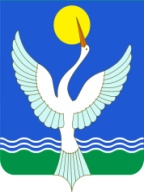 Республика БашкортостанГЛАВА СЕЛЬСКОГО ПОСЕЛЕНИЯ  ЕРЕМЕЕВСКИЙ сельсоветМУНИЦИПАЛЬНОГО РАЙОНАЧишминскИЙ район452172, с.Еремеево,  ул. Центральная, 18тел.: 2-47-00,2-47-41Наименование программыОтражается направленность и период действия программы    Основание для разработки программыУказываются названия, даты и номера нормативных правовых актов, в соответствии с которыми разработана программаЗаказчик (заказчик – координатор) программыНаименование структурного подразделения администрации муниципального района  Чишминский район РБОсновные разработчики программыВ качестве разработчиков программы  могут выступать ее Заказчик, а также организации, определяемые на конкурсной основе в соответствии с законодательствомЦели и задачи программыЦели и задачи программы должны быть взаимосвязаны с приоритетами социально-экономического развития сельского поселения.Цели программы должны соответствовать следующим требованиям:четкая ориентация на определенный интервал времени;конкретность и измеримость;согласованность с целями деятельности заказчика (заказчика – координатора) и исполнителей программы, а также с ее ресурсным обеспечением;адресность и контролируемость;Основные задачи программы должны конкретизировать ее цели в функциональном, временном, логическом и других аспектах.Важнейшие индикаторы и показатели программыУказываются целевые индикаторы и показатели программы    Сроки и этапы реализации программыЕсли программу предполагается реализовывать в несколько этапов, то приводится краткая характеристика каждого из нихПеречень подпрограммУказывается перечень подпрограмм (при наличии)Объемы и источники финансирования программыУказывается общий объем финансовых средств, необходимых для реализации программных мероприятий, и приводится разбивка этих средств по источникам и направлениям финансирования:- средства бюджета Российской федерации;- средства бюджета Республики Башкортостан;-средства бюджета сельского поселения;-средства внебюджетных источников финансирования.Ожидаемые конечные результаты программы и показатели ее социально-экономической эффективностиПриводятся качественная и количественная характеристики ожидаемых конечных результатовN 
п/пНаименование 
мероприятий  ИсполнительСрок   
исполненияНаправление и источник 
финансирования     Прогнозируемый объем  
финансирования,    
тыс. рублей      Прогнозируемый объем  
финансирования,    
тыс. рублей      Прогнозируемый объем  
финансирования,    
тыс. рублей      Прогнозируемый объем  
финансирования,    
тыс. рублей      Ожидаемые 
результаты 
реализации 
мероприятий
программы N 
п/пНаименование 
мероприятий  ИсполнительСрок   
исполненияНаправление и источник 
финансирования     всегов том числе по  
годам      в том числе по  
годам      в том числе по  
годам      Ожидаемые 
результаты 
реализации 
мероприятий
программы N 
п/пНаименование 
мероприятий  ИсполнительСрок   
исполненияНаправление и источник 
финансирования     всего201...... ... Ожидаемые 
результаты 
реализации 
мероприятий
программы 1 2       3     4     5            6  7   8  9  10     1Мероприятие   Капитальные  вложения  -
всего,                  в том числе:            бюджет РФ               бюджет РБ               бюджет МР  Чишминский  район РБ     бюджет сельского поселениявнебюджетные источники  НИОКР - всего,          в том числе:            бюджет РФ               бюджет РБ               бюджет МР  Чишминский  район РБ     бюджет сельского поселениявнебюджетные источники  Прочие расходы - всего, в том числе:            бюджет РФ               бюджет РБ               бюджет МР  Чишминский  район РБ     бюджет сельского поселениявнебюджетные источники  2Мероприятие......                     и так далее   Всего,                  в том числе:            бюджет РФ               бюджет РБ               бюджет МР  Чишминский район РБ     бюджет сельского поселениявнебюджетные источники  Источники и направления финансирования  Финансовые затраты,   
тыс. рублей, в ценах  
20__ года        Финансовые затраты,   
тыс. рублей, в ценах  
20__ года        Финансовые затраты,   
тыс. рублей, в ценах  
20__ года        Финансовые затраты,   
тыс. рублей, в ценах  
20__ года        Прим.Источники и направления финансирования  всегов том числе по  
годам       в том числе по  
годам       в том числе по  
годам       Прим.Источники и направления финансирования  всего201...... ... Прим.1                     2  3   4  5  6  Всего,                                    в том числе:                              бюджет Российской Федерации  (на  условиях
софинансирования)                         бюджет Республики Башкортостан            бюджет МР  Чишминский  район РБ     бюджет сельского поселениявнебюджетные источники (указать какие)    Капитальные вложения - всего,             в том числе:                              бюджет Российской Федерации  (на  условиях
софинансирования)                         бюджет Республики Башкортостан            бюджет МР Чишминский  район РБ     бюджет сельского поселениявнебюджетные источники (указать какие)    НИОКР - всего,                            в том числе:                              бюджет Российской  Федерации (на  условиях
софинансирования)                         бюджет Республики Башкортостан            бюджет МР  Чишминский  район РБ     бюджет сельского поселениявнебюджетные источники (указать какие)    Прочие расходы - всего,                   в том числе:                              бюджет Российской Федерации  (на  условиях
софинансирования)                         бюджет Республики Башкортостан            бюджет МР  Чишминский  район РБ     бюджет сельского поселениявнебюджетные источники (указать какие)    № Наименование Единица 
измеренияКоличество      Количество      Количество      Количество      Стоимость
единицы Сумма затрат      Сумма затрат      Сумма затрат      Сумма затрат      Источник
финанси-
рования Приме-
чание № Наименование Единица 
измерениявсегов том числе по 
годам     в том числе по 
годам     в том числе по 
годам     Стоимость
единицы всегов том числе по  
годам       в том числе по  
годам       в том числе по  
годам       Источник
финанси-
рования Приме-
чание № Наименование Единица 
измерениявсего201...... ...Стоимость
единицы всего201...... ... Источник
финанси-
рования Приме-
чание 1 2      3    4  5   6  7 8    9  10  11  12  13   14  Итого                                                  Итого                                                  Итого                                                  Итого                                                  Итого                                                  Итого                                                  Итого                                                  N 
п/пИсполнитель   Источник и     
направление    
финансирования   Объем финансирования      Объем финансирования      Объем финансирования      Объем финансирования      N 
п/пИсполнитель   Источник и     
направление    
финансирования   всего  в том числе по годам в том числе по годам в том числе по годам N 
п/пИсполнитель   Источник и     
направление    
финансирования   всего  201... ...  ...  1 2        3         4    5   6   7   Всего                                    Всего                                    Всего                                    N 
п/пСистема    
показателей  
оценки    
эффективности Наименование
мероприятий Фактическое
значение  
показателя 
на момент 
разработки 
программы Изменение значений
показателя по   
годам       Изменение значений
показателя по   
годам       Изменение значений
показателя по   
годам       Значение 
показателя
на момент 
окончания 
действия 
программы N 
п/пСистема    
показателей  
оценки    
эффективности Наименование
мероприятий Фактическое
значение  
показателя 
на момент 
разработки 
программы 201...... ... Значение 
показателя
на момент 
окончания 
действия 
программы 1 2       3      4     5   6  7  8     Направление и источник 
финансирования     Объем финансирования (по годам)                     Объем финансирования (по годам)                     Объем финансирования (по годам)                     Объем финансирования (по годам)                     Объем финансирования (по годам)                     Объем финансирования (по годам)                     Направление и источник 
финансирования     _________ год 
(отчетный)    ___________ год   
(текущий)        ___________ год   
(текущий)        Плановый период          Плановый период          Плановый период          Направление и источник 
финансирования     _________ год 
(отчетный)    ___________ год   
(текущий)        ___________ год   
(текущий)        ___________ год
(очередной)    последующие 2 года последующие 2 года Направление и источник 
финансирования     _________ год 
(отчетный)    предусмотренный
программой   оценка___________ год
(очередной)    _____ год_____ год1            2       3       4   5       6    7    Капитальные  вложения  -
всего,                  в том числе:            бюджет РФ               бюджет РБ               бюджет МР  Чишминский район РБ  бюджет сельского поселениявнебюджетные источники  НИОКР - всего,          в том числе:            бюджет РФ               бюджет РБ               бюджет МР  Чишминский  район РБ  бюджет сельского поселениявнебюджетные источники  Прочие расходы - всего, в том числе:            бюджет РФ               бюджет РБ               бюджет МР  Чишминский  район РБ  бюджет сельского поселениявнебюджетные источники  Всего,                  в том числе:            бюджет РФ               бюджет РБ               бюджет МР Чишминский  район РБ  бюджет сельского поселениявнебюджетные источники  N 
п/пНаименование      
мероприятий программы Единица   
измерения  Количество  Стоимость
единицы Сумма Приме-
чание Итого                                                  Итого                                                  Итого                                                  Итого                                                  Направление и источник    
финансирования        Объем финансирования        Объем финансирования        Объем финансирования        Результат  
реализации  
мероприятий 
программы (в 
натуральном и стоимостном выражениях) Направление и источник    
финансирования        прогнозируемый
на реализацию программы в  
текущем году выделенный
за    отчетный 
период  освоенный
за    отчетный 
период  Результат  
реализации  
мероприятий 
программы (в 
натуральном и стоимостном выражениях) 1               2       3     4    5      Капитальные вложения - всего, в том числе:                  бюджет Российской Федерации   бюджет Республики Башкортостанбюджет МР  Чишмнский  район РБ       бюджет сельского поселениявнебюджетные источники        НИОКР - всего,                в том числе:                  бюджет Российской Федерации   бюджет Республики Башкортостанбюджет МР  Чишминский  район РБ       бюджет сельского поселениявнебюджетные источники        Прочие расходы - всего,       в том числе:                  бюджет Российской Федерации   бюджет Республики Башкортостанбюджет МР  Чишминский район РБ       бюджет сельского поселениявнебюджетные источники        Всего,                        в том числе:                  бюджет Российской Федерации   бюджет Республики Башкортостанбюджет МР  Чишминский  район РБ       бюджет сельского поселениявнебюджетные источники        в том числе:                  мероприятие 1                 мероприятие 2                 мероприятие ...               